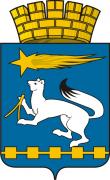 АДМИНИСТРАЦИЯ ГОРОДСКОГО ОКРУГА НИЖНЯЯ САЛДАП О С Т А Н О В Л Е Н И Е27.01.2016							                                          №28Нижняя СалдаГлава администрации городского округа                             С.Н. Гузиков886-пУтвержденапостановлением администрации городского округаНижняя Салда «Об утверждении муниципальной программы «Гармонизация межнациональных отношений, профилактика экстремизма и терроризмана территории городского округа Нижняя Салда на 2015 - 2020 годы»»от 27.01.2016 № 28Муниципальная программа  «Гармонизация межнациональных отношений, профилактика экстремизма и терроризма на территории городского округа Нижняя Салда на 2015 - 2020 годы»ПАСПОРТ муниципальной программы «Гармонизация межнациональных отношений, профилактика экстремизма и терроризма на территории городского округа Нижняя Салда на 2015 - 2020 годы»Раздел 1.  Характеристика проблемы в области гармонизации межнациональных отношений, профилактики экстремизма и терроризма, обоснование необходимости ее решения Терроризм и экстремизм - сложные социально-политические проблемы современного российского общества, что связано, в первую очередь, с многообразием террористических и экстремистских проявлений, неоднородным составом организаций экстремистской направленности, которые оказывают дестабилизирующее влияние на социально-политическую обстановку в стране.В настоящее время цели и задачи противодействия терроризму и экстремизму приобретают во многом определяющее значение не только для органов государственной власти, но и для органов местного самоуправления. Именно на муниципальном уровне возникают и развиваются отношения с представителями различных, в том числе, национально-культурных сообществ. Здесь решаются вопросы строительства культовых зданий (храмов, мечетей и синагог), обеспечиваются дошкольное и школьное образование, организуются и проводятся досуговые и массовые мероприятия. На этом уровне обеспечиваются условия для непосредственной деятельности средств массовой информации, правозащитных, религиозных, молодежных организаций и объединений, политических партий, иных институтов гражданского общества.Экстремистские организации и их члены используют любые социальные, этнические и религиозные осложнения, разногласия между политическими партиями и объединениями, иные факторы нестабильности в целях достижения своих идеологических и политических интересов.Общественная опасность объединений экстремистской направленности и необходимость принятия эффективных мер по противодействию и усилению борьбы с проявлениями любых форм экстремизма очевидна. Довольно часто действия экстремистов приобретают характер вандализма, выражаются в осквернении зданий, порче имущества как государственного, так и личного.Сегодня борьба с экстремизмом затрагивает также сферы, которые трактуются как:- подрыв безопасности Российской Федерации; возбуждение расовой, национальной или религиозной розни, а также социальной розни, связанной с насилием или призывами к насилию;- унижение национального достоинства, а равно по мотивам ненависти либо вражды в отношении какой-либо социальной группы;- пропаганда исключительности, превосходства либо неполноценности граждан по признаку их отношения к религии, социальной, расовой, национальной, религиозной или языковой принадлежности; пропаганда и публичное демонстрирование нацистской атрибутики или символики.Наиболее подвержена риску экстремистского влияния молодежь, это вызвано как социально-экономическими, так и этнорелигиозными факторами.Особую настороженность вызывает снижение общеобразовательного и общекультурного уровня молодых людей, чем пользуются экстремистки настроенные радикальные политические и религиозные силы.Таким образом, экстремизм представляют реальную угрозу общественной безопасности, подрывает авторитет органов местного самоуправления и оказывает негативное влияние на все сферы общественной жизни. Экстремистские проявления вызывают социальную напряженность, влекут затраты населения, организаций и предприятий на ликвидацию прямого и косвенного ущерба от преступных деяний.На территории городского округа проживает более 17 600 человек . В 2013 году на территории городского округа Нижняя Салда поставлено на миграционный учет 830 иностранных гражданина (АППГ – 616), за 6 месяцев 2014 года 322 человека, что составляет 4,7% от жителей ГО. На территории городского округа Нижняя Салда проживают люди разных национальностей - русские, татары, казахи, башкиры, узбеки, таджики, украинцы, белорусы, азербайджанцы,  и другие национальности, которые вносят в жизнь округа свои обычаи и культуру.В городском округе в целях сохранения стабильных межнациональных отношений, развития межнационального и религиозного добрососедства создан наблюдательный Совет по национальным вопросам и реализации социальной политики на территории городского округа Нижняя Салда, под председательством главы городского округа. На территории городского округа зарегистрирована одна религиозная организация – русская православная церковь Приход во имя святого князя Александра Невского, руководитель настоятель Парыгин Михаил Павлович. Этнические сообщества и национально-культурные организации на территории ГО не зарегистрированы.Для решения вопросов по профилактике экстремизма,  терроризма, минимизации и ликвидации последствий его проявления на территории городского округа, создана  антитеррористическая комиссия по профилактике терроризма, минимизации и ликвидации последствий его проявления. Комиссия работает в ежеквартальном режиме, выполняют координирующую и контролирующую функции. Ежегодно разрабатывается и утверждается планы работы данной комиссии. Общая оценка межнациональных отношений в городском округе Нижняя Салда:- межэтнические отношения между этническими группами носят стабильный (без заметных изменений) и добрососедский (без напряженности) характер;- насильственные конфликты на этнической или религиозной почве не зафиксированы; - признаки экстремистской деятельности не выявлены.Местное самоуправление, является базовым для страны звеном в реализации комплекса мер по профилактике и пресечению проявлений терроризма и экстремизма. От того, насколько работа в этом направлении эффективна, напрямую зависит стабильность, позитивность и управляемость общественно-политической ситуации на территории муниципального образования.Системный подход к мерам, направленным на предупреждение, выявление, устранение причин и условий, способствующих экстремизму и терроризму, является одним из важнейших условий улучшения социально-экономической ситуации в городском округе Нижняя Салда. Для реализации такого подхода необходима муниципальная программа по гармонизации межнациональных отношений и профилактики экстремизма, которая явится важнейшим направлением реализации принципов целенаправленной, последовательной работы по консолидации общественно-политических сил, национально-культурных, культурных и религиозных организаций. Формирование у жителей городского округа установок толерантного сознания и поведения, веротерпимости и миролюбия.Программа позволяет осуществлять деятельность по профилактике терроризма и экстремизма организованно, системно и постоянно.Раздел 2. Цели и задачи муниципальной программы, целевые показатели реализации муниципальной программыЦели, задачи и целевые показатели реализации муниципальной программы «Гармонизация межнациональных отношений, профилактика экстремизма и терроризма на территории городского округа Нижняя Салда на 2015 - 2020 годы»  приведены в приложении №1 к настоящей программе.
Раздел 3. План мероприятий по выполнению муниципальной программы
     	Механизм реализации Программы представляет скоординированные по срокам и направлениям мероприятия с указанием исполнителей.
     	Общий контроль за реализацией Программы осуществляется антитеррористической комиссией по профилактике терроризма, минимизации и ликвидации последствий его проявления на территории  городского округа Нижняя Салда.Ответственные исполнители за реализацию мероприятий	План мероприятий по выполнению муниципальной  программы «Гармонизация межнациональных отношений, профилактика экстремизма и терроризма на территории городского округа Нижняя Салда на 2015 - 2020 годы»  приведен в приложении №2 к настоящей программе.
Приложение № 1 к муниципальной программе «Гармонизация межнациональных Отношений, профилактика экстремизма и терроризма на территории городского округа Нижняя Салда на 2015 - 2020 годы»ЦЕЛИ, ЗАДАЧИ И ЦЕЛЕВЫЕ ПОКАЗАТЕЛИРЕАЛИЗАЦИИ МУНИЦИПАЛЬНОЙ ПРОГРАММЫ" Гармонизация межнациональных отношений, профилактика экстремизма и терроризмана территории городского округа Нижняя Салда на 2015 - 2020 годы "Приложение N 2к муниципальной программе«Гармонизация межнациональных Отношений, профилактика экстремизма и терроризма на территории городского округа Нижняя Салда на 2015 - 2020 годы»ПЛАН МЕРОПРИЯТИЙПО ВЫПОЛНЕНИЮ МУНИЦИПАЛЬНОЙ ПРОГРАММЫ«Гармонизация межнациональныхотношений, профилактика экстремизма и терроризмана территории городского округа Нижняя Салдана 2015 - 2020 годы "Об утверждении муниципальной программы «Гармонизация межнациональных отношений, профилактика экстремизма и терроризма на территории городского округа Нижняя Салда на 2015 - 2020 годы»
В соответствии со статьей 179 Бюджетного кодекса Российской Федерации, Федеральным законом от 25 июля 2002 года N 114-ФЗ "О противодействии экстремистской деятельности", Федеральным законом Российской Федерации от 6 октября 2003 года №131-ФЗ «Об общих принципах организации местного самоуправления в Российской Федерации», Федеральным законом от 6 марта 2006 года N 35-ФЗ "О противодействии терроризму", Федеральным законом от 24 июля 2007 года N 211-ФЗ "О внесении изменений в отдельные законодательные акты Российской Федерации в связи с совершенствованием государственного управления в области противодействия экстремизму"Уставом городского округа Нижняя Салда, Порядком разработки, реализации и оценки эффективности муниципальных программ городского округа Нижняя Салда, утвержденным постановлением главы администрации Нижняя Салда от 29.10.2013 № 1055, в целях достижения межэтнического и межрелигиозного согласия и толерантности, формирования негативного отношения к экстремистским взглядам и проявлениям экстремизма, администрация городского округа Нижняя СалдаПОСТАНОВЛЯЕТ: Утвердить муниципальную программу «Гармонизация межнациональных отношений, профилактика экстремизма и терроризма на территории городского округа Нижняя Салда на 2015 - 2020 годы»(прилагается).Опубликовать муниципальнуюпрограмму «Гармонизация межнациональных отношений, профилактика экстремизма и терроризма на территории городского округа Нижняя Салда на 2015 - 2020 годы»в газете «Городской вестник – Нижняя Салда» и разместить на официальном сайте городского округа Нижняя Салда.Постановление администрации городского округа Нижняя Салда от 12.12.2014 №1277 «Об утверждении муниципальной программы«Гармонизация межнациональных отношений, профилактика экстремизма и терроризма на территории городского округа Нижняя Салда на 2015 - 2020 годы» считать утратившим силу с 01.01.2016. Контроль над исполнением настоящего постановления возложить на заместителя главы администрации городского округа Нижняя Салда Третьякову О.В.Ответственный исполнитель муниципальной программыАдминистрация городского округа Нижняя СалдаСроки реализации муниципальной программы2015 – 2020 годыЦели и задачи муниципальной программыЦель 1. Профилактика экстремизма и терроризма, формирование толерантного сознания, укрепление межнациональных отношений на территории городского округа Нижняя СалдаЗадачи:1) организация мониторинга общественно-политических, социально-экономических и иных процессов, оказывающих влияние на ситуацию в сфере профилактики экстремизма и терроризма;2) организация взаимодействия органов местного самоуправления, территориальных органов, федеральных органов исполнительной власти на территории городского округа, направленного на предупреждение, выявление и последующее устранение причин и условий, способствующих осуществлению террористической и экстремистской деятельности; формирование толерантного сознания, укрепление межнациональных отношений;3) организация мероприятий по профилактике экстремизма и терроризма в сферах межнациональных и межрелигиозных отношений, образования, культуры, физической культуры, спорта, в социальной, молодежной и информационной политике;4) организация мероприятий, направленных на формирование толерантного сознания, укрепление межнациональных отношений.Перечень основных целевых показателей программы1. Количество  проявлений экстремизма и терроризма на территории городского округа Нижняя Салда2. Количество заседаний антитеррористической комиссии по профилактике терроризма, минимизации и ликвидации последствий его проявления; наблюдательного Совета по национальным вопросам и реализации социальной политики.3. Количество мероприятий, направленных на профилактику экстремизма и терроризма.4. Охват всех возрастных групп населения в мероприятиях направленных на  формирование толерантного сознания, укрепление межнациональных отношений.Объем финансирования программы по годам реализации ВСЕГО   1 407 076,00 руб., в том числе:2015 год – 230 000,00 руб.2016 год – 220 000,00 руб.2017 год – 239 269,00 руб.2018 год – 239 269,00 руб.2019 год – 239 269,00 руб.2020 год – 239 269,00 руб.Местный бюджет 1 407 076,00 руб., в том числе:2015 год – 230 000,00 руб.2016 год – 220 000,00 руб.2017 год – 239 269,00 руб.2018 год – 239 269,00 руб.2019 год – 239 269,00 руб.2020 год – 239 269,00 руб.Адрес размещения муниципальной программы в сети Интернетwww.nsaldago.ru№п/пНаименование мероприятияИсполнитель1Мероприятия 1.Проведение ежеквартальных заседаний антитеррористической комиссии по профилактике терроризма и ликвидации последствий его проявления; наблюдательного Совета по национальным вопросам и реализации социальной политикиСекретарь антитеррористической комиссии по профилактике терроризма и ликвидации последствий его проявления2Мероприятия 2.Составление плана работы  антитеррористической комиссии по профилактике терроризма и ликвидации последствий его проявления Секретарь антитеррористической комиссии по профилактике терроризма и ликвидации последствий его проявления3Мероприятие 3.Проведение мониторинга правоприменительной практики в сфере противодействия экстремизму на территории Свердловской области с целью выработки предложений по совершенствованию законодательства и направление их в Межведомственную комиссию по противодействию экстремизму Российской ФедерацииАдминистрация городского округаМО МВД России «Верхнесалдинский» (по согласованию)4Мероприятие 4.Проведение мониторинга политических, социально-экономических, межнациональных отношений и иных процессов на территории городского округа, оказывающих влияние на ситуацию в сфере профилактики экстремизма и терроризма.Антитеррористическая комиссия по профилактике терроризма и ликвидации последствий его проявления5Мероприятие 5.Проведение мониторинга ситуации в городском округе в сфере обеспечения прав граждан на свободу совести и вероисповедания, повышение эффективности проверок по обращениям граждан, в которых затрагиваются данные вопросы, принятие мер в соответствии с действующим законодательствомАдминистрация городского округаМО МВД России «Верхнесалдинский» (по согласованию)6Мероприятие 6.Проведение мониторинга средств массовой информации и информационно-телекоммуникационных сетей с целью выявления фактов распространения материалов экстремистской направленности и последующего принятия решений в соответствии с действующим законодательствомУправление культуры администрации городского округаМО МВД России «Верхнесалдинский» (по согласованию)7Мероприятия 7.Организация взаимодействия с действующими на территории городского округа национальными, религиозными, ветеранскими и иными общественными объединениями и организациями в целях профилактики экстремизма и терроризмаАнтитеррористическая комиссия по профилактике терроризма и ликвидации последствий его проявления8Мероприятие 8.Организация учебно-методических семинаров по вопросам профилактики экстремистских и террористических проявленийМО МВД России «Верхнесалдинский» (по согласованию)УФСБ России по Свердловской области в городе Верхняя Салда (по согласованию)9Мероприятие 9.Проведение комплекса мероприятий, направленных на недопущение и пресечение возможных экстремистских действий и групповых нарушений общественного порядка, возникающих на почве национальной или религиозной розни в ходе подготовки и проведения массовых мероприятийМО МВД России «Верхнесалдинский» (по согласованию)Управление культуры администрации городского округа10Мероприятие 10.Проведение профилактической работы с иностранными гражданами и работодателями, использующими иностранную рабочую силуТП УФМС России по Свердловской области в Нижнесалдинском районе (по согласованию)11Мероприятие 11.Проведение обучающих семинаров для работодателей, привлекающих и использующих иностранных работников на территории городского округаТП УФМС России по Свердловской области в Нижнесалдинском районе (по согласованию)12Мероприятие 12.Выявление и привлечение к установленной законом ответственности лиц, распространяющих печатную, кино-, фото-, аудио- и видеопродукцию, направленную на пропаганду фашизма, возбуждение социальной, расовой, национальной и религиозной розни, а также пропагандирующих фашизм, шовинизм, антисемитизм и национально-экстремистские взглядыМО МВД России «Верхнесалдинский» (по согласованию)13Мероприятие 13.Проведение оперативно-профилактических мероприятий по контролю за соблюдением иностранными гражданами, лицами без гражданства, должностными лицами и гражданами нормативно-правовых актов по вопросам въезда, пребывания и трудоустройства, а также правил регистрационного учета граждан на территории городского округаТП УФМС России по Свердловской области в Нижнесалдинском районе (по согласованию),МО МВД России «Верхнесалдинский» (по согласованию)14Мероприятие 14.Привлечение национальных, религиозных и иных общественных объединений для участия в создании здорового морально-психологического климата, обстановки толерантности, профилактики этнического и религиозного экстремизма в учреждениях образованияУправление образования администрации городского округаОбразовательные учреждения городского округа15Мероприятие 15.Организация и проведение в образовательных учреждениях встреч с сотрудниками правоохранительных органов по разъяснению действующего законодательства, устанавливающего юридическую ответственность за совершение экстремистских действийУправление образования администрации городского округаОбразовательные учреждения городского округаМО МВД России «Верхнесалдинский» (по согласованию)16Мероприятие 16.Создание условий для участия молодых горожан в общественно-политической жизни, деятельности общественных объединенийАдминистрация городского округа17Мероприятие 17.Создание условий для участия подростков в деятельности ученических органов самоуправленияОбразовательные учреждения городского округа18Мероприятие 18.Организация и проведение спортивно-массовых мероприятий в целях формирования здорового образа жизни и включения молодёжи в социально-приемлемую деятельность.Управление молодежной политики и спорта администрации городского округа19Мероприятие 19. Размещение в СМИ города информации, призванной формировать в обществе отношения взаимоуважения и толерантности, снижения социального напряжения в целях профилактики экстремизма и терроризма Газета «Городской вестник – Нижняя Салда»20Мероприятие 20.Обеспечение дополнительными мерами антитеррористической и противодиверсионной защищенности объектов дошкольных образовательных учреждений (установка домофона)Администрация городского округа21Мероприятие 21.Проведение проверок объектов жизнеобеспечения, учреждений культуры, образования и спорта, здравоохранения, социальной защиты населения городского округа на предмет обеспечения антитеррористической защищенности.Администрация городского округаМО МВД России «Верхнесалдинский» (по согласованию)УФСБ России по Свердловской области в городе Верхняя Салда (по согласованию)22Мероприятие 22.Участие в оперативно-профилактических мероприятиях "Неформал", "Школьник"Управление образования администрации городского округаТерриториальная комиссия по делам несовершеннолетних и защите их прав (по согласованию)23Мероприятие 23.Участие в проведении рейдов по выявлению несовершеннолетних, склонных к проявлениям экстремистских действий в рамках областной межведомственной комплексной профилактической операции "Подросток"Управление образования администрации городского округаТерриториальная комиссия по делам несовершеннолетних и защите их прав (по согласованию)МО МВД России «Верхнесалдинский» (по согласованию)24Мероприятие 24.Организация в летний период занятости подростков "группы риска", детей-сирот и детей, оставшихся без попечения родителейУправление образования администрации городского округа25Мероприятие 25.Организация и проведение городских краеведческих конкурсов, социальных проектов, конкурсов историко - краеведческих  исследовательских работ.Управление культуры администрации городского округаУправление образования администрации городского округа26Мероприятие 26.Организация и проведение социальных акций антиэкстремистской тематикиУправление культуры администрации городского округаУправление образования администрации городского округаУправление  молодежной политики и спорта администрации городского округа27Мероприятие 27.Организация и проведение мероприятий, способствующих усилению патриотического воспитания несовершеннолетнихУправление образования администрации городского округаУправление  молодежной политики и спорта администрации городского округаОбразовательные учреждения городского округа28Мероприятие 28.Организация и проведение мероприятий, акция, направленных на культивирование особенных форм и традиций жизнедеятельности семьи, способствующих воспитанию здоровых образованных детей, взаимодействие младших и старших членов семьи, способствующих укреплению связи поколенийУправление культуры администрации городского округаУправление образования администрации городского округаУправление  молодежной политики и спорта администрации городского округа29Мероприятие 29.Воспитание толерантного сознания через реализацию тем в учебных программах "Окружающий мир", "Обществознание"Образовательные учреждения городского округа30Мероприятие 30.Организация и проведение "Уроков толерантности"Образовательные учреждения городского округа31Мероприятие 31.Проведение лекций и бесед по вопросам толерантного отношения ко всем видам и формам инакомыслия, вероисповедания, национальности и разъяснению действующего законодательства, устанавливающего юридическую ответственность за совершение экстремистских действийОбразовательные учреждения городского округаМО МВД России «Верхнесалдинский» (по согласованию)№
строкиНаименование  
 цели (целей) и 
 задач, целевых 
  показателейНаименование  
 цели (целей) и 
 задач, целевых 
  показателейЕдиница 
измеренияЗначение целевого показателя реализации      
муниципальной программыЗначение целевого показателя реализации      
муниципальной программыЗначение целевого показателя реализации      
муниципальной программыЗначение целевого показателя реализации      
муниципальной программыЗначение целевого показателя реализации      
муниципальной программыЗначение целевого показателя реализации      
муниципальной программыЗначение целевого показателя реализации      
муниципальной программыЗначение целевого показателя реализации      
муниципальной программыЗначение целевого показателя реализации      
муниципальной программыЗначение целевого показателя реализации      
муниципальной программыЗначение целевого показателя реализации      
муниципальной программыЗначение целевого показателя реализации      
муниципальной программыЗначение целевого показателя реализации      
муниципальной программыЗначение целевого показателя реализации      
муниципальной программыЗначение целевого показателя реализации      
муниципальной программыИсточник  
 значений  
показателей№
строкиНаименование  
 цели (целей) и 
 задач, целевых 
  показателейНаименование  
 цели (целей) и 
 задач, целевых 
  показателейЕдиница 
измерения2015 год2015 год2015 год2016 год2017 год2017 год2018 год2018 год2018 год2019 год2019 год2019 год2019 год2019 год2020 год12234445667778888891111  1  Цель 1. Профилактика экстремизма и терроризма, формирование толерантного сознания, укрепление межнациональных отношений на территории городского округа Нижняя Салда.Цель 1. Профилактика экстремизма и терроризма, формирование толерантного сознания, укрепление межнациональных отношений на территории городского округа Нижняя Салда.Цель 1. Профилактика экстремизма и терроризма, формирование толерантного сознания, укрепление межнациональных отношений на территории городского округа Нижняя Салда.Цель 1. Профилактика экстремизма и терроризма, формирование толерантного сознания, укрепление межнациональных отношений на территории городского округа Нижняя Салда.Цель 1. Профилактика экстремизма и терроризма, формирование толерантного сознания, укрепление межнациональных отношений на территории городского округа Нижняя Салда.Цель 1. Профилактика экстремизма и терроризма, формирование толерантного сознания, укрепление межнациональных отношений на территории городского округа Нижняя Салда.Цель 1. Профилактика экстремизма и терроризма, формирование толерантного сознания, укрепление межнациональных отношений на территории городского округа Нижняя Салда.Цель 1. Профилактика экстремизма и терроризма, формирование толерантного сознания, укрепление межнациональных отношений на территории городского округа Нижняя Салда.Цель 1. Профилактика экстремизма и терроризма, формирование толерантного сознания, укрепление межнациональных отношений на территории городского округа Нижняя Салда.Цель 1. Профилактика экстремизма и терроризма, формирование толерантного сознания, укрепление межнациональных отношений на территории городского округа Нижняя Салда.Цель 1. Профилактика экстремизма и терроризма, формирование толерантного сознания, укрепление межнациональных отношений на территории городского округа Нижняя Салда.Цель 1. Профилактика экстремизма и терроризма, формирование толерантного сознания, укрепление межнациональных отношений на территории городского округа Нижняя Салда.Цель 1. Профилактика экстремизма и терроризма, формирование толерантного сознания, укрепление межнациональных отношений на территории городского округа Нижняя Салда.Цель 1. Профилактика экстремизма и терроризма, формирование толерантного сознания, укрепление межнациональных отношений на территории городского округа Нижняя Салда.Цель 1. Профилактика экстремизма и терроризма, формирование толерантного сознания, укрепление межнациональных отношений на территории городского округа Нижняя Салда.Цель 1. Профилактика экстремизма и терроризма, формирование толерантного сознания, укрепление межнациональных отношений на территории городского округа Нижняя Салда.Цель 1. Профилактика экстремизма и терроризма, формирование толерантного сознания, укрепление межнациональных отношений на территории городского округа Нижняя Салда.Цель 1. Профилактика экстремизма и терроризма, формирование толерантного сознания, укрепление межнациональных отношений на территории городского округа Нижняя Салда.Цель 1. Профилактика экстремизма и терроризма, формирование толерантного сознания, укрепление межнациональных отношений на территории городского округа Нижняя Салда.  2  Задача 1. Организация мониторинга общественно-политических, социально-экономических и иных процессов, оказывающих влияние на ситуацию в сфере профилактики экстремизма и терроризма.                                                                            Задача 1. Организация мониторинга общественно-политических, социально-экономических и иных процессов, оказывающих влияние на ситуацию в сфере профилактики экстремизма и терроризма.                                                                            Задача 1. Организация мониторинга общественно-политических, социально-экономических и иных процессов, оказывающих влияние на ситуацию в сфере профилактики экстремизма и терроризма.                                                                            Задача 1. Организация мониторинга общественно-политических, социально-экономических и иных процессов, оказывающих влияние на ситуацию в сфере профилактики экстремизма и терроризма.                                                                            Задача 1. Организация мониторинга общественно-политических, социально-экономических и иных процессов, оказывающих влияние на ситуацию в сфере профилактики экстремизма и терроризма.                                                                            Задача 1. Организация мониторинга общественно-политических, социально-экономических и иных процессов, оказывающих влияние на ситуацию в сфере профилактики экстремизма и терроризма.                                                                            Задача 1. Организация мониторинга общественно-политических, социально-экономических и иных процессов, оказывающих влияние на ситуацию в сфере профилактики экстремизма и терроризма.                                                                            Задача 1. Организация мониторинга общественно-политических, социально-экономических и иных процессов, оказывающих влияние на ситуацию в сфере профилактики экстремизма и терроризма.                                                                            Задача 1. Организация мониторинга общественно-политических, социально-экономических и иных процессов, оказывающих влияние на ситуацию в сфере профилактики экстремизма и терроризма.                                                                            Задача 1. Организация мониторинга общественно-политических, социально-экономических и иных процессов, оказывающих влияние на ситуацию в сфере профилактики экстремизма и терроризма.                                                                            Задача 1. Организация мониторинга общественно-политических, социально-экономических и иных процессов, оказывающих влияние на ситуацию в сфере профилактики экстремизма и терроризма.                                                                            Задача 1. Организация мониторинга общественно-политических, социально-экономических и иных процессов, оказывающих влияние на ситуацию в сфере профилактики экстремизма и терроризма.                                                                            Задача 1. Организация мониторинга общественно-политических, социально-экономических и иных процессов, оказывающих влияние на ситуацию в сфере профилактики экстремизма и терроризма.                                                                            Задача 1. Организация мониторинга общественно-политических, социально-экономических и иных процессов, оказывающих влияние на ситуацию в сфере профилактики экстремизма и терроризма.                                                                            Задача 1. Организация мониторинга общественно-политических, социально-экономических и иных процессов, оказывающих влияние на ситуацию в сфере профилактики экстремизма и терроризма.                                                                            Задача 1. Организация мониторинга общественно-политических, социально-экономических и иных процессов, оказывающих влияние на ситуацию в сфере профилактики экстремизма и терроризма.                                                                            Задача 1. Организация мониторинга общественно-политических, социально-экономических и иных процессов, оказывающих влияние на ситуацию в сфере профилактики экстремизма и терроризма.                                                                            Задача 1. Организация мониторинга общественно-политических, социально-экономических и иных процессов, оказывающих влияние на ситуацию в сфере профилактики экстремизма и терроризма.                                                                            Задача 1. Организация мониторинга общественно-политических, социально-экономических и иных процессов, оказывающих влияние на ситуацию в сфере профилактики экстремизма и терроризма.                                                                              3  Целевой         
показатель 1. Количество  проявлений экстремизма и терроризма на территории городского округа Нижняя Салда.шт.шт.шт.00000000000000Программы социально-экономического развития городского округа Нижняя Салда.Анкета  мониторинга межнациональных и этно -конфессиональных отношенийПрограммы социально-экономического развития городского округа Нижняя Салда.Анкета  мониторинга межнациональных и этно -конфессиональных отношенийПрограммы социально-экономического развития городского округа Нижняя Салда.Анкета  мониторинга межнациональных и этно -конфессиональных отношений 4Задача 2. Организация взаимодействия органов местного самоуправления, территориальных органов, федеральных органов исполнительной власти на территории городского округа, направленного на предупреждение, выявление и последующее устранение причин и условий, способствующих осуществлению террористической и экстремистской деятельности; формирование толерантного сознания, укрепление межнациональных отношений.Задача 2. Организация взаимодействия органов местного самоуправления, территориальных органов, федеральных органов исполнительной власти на территории городского округа, направленного на предупреждение, выявление и последующее устранение причин и условий, способствующих осуществлению террористической и экстремистской деятельности; формирование толерантного сознания, укрепление межнациональных отношений.Задача 2. Организация взаимодействия органов местного самоуправления, территориальных органов, федеральных органов исполнительной власти на территории городского округа, направленного на предупреждение, выявление и последующее устранение причин и условий, способствующих осуществлению террористической и экстремистской деятельности; формирование толерантного сознания, укрепление межнациональных отношений.Задача 2. Организация взаимодействия органов местного самоуправления, территориальных органов, федеральных органов исполнительной власти на территории городского округа, направленного на предупреждение, выявление и последующее устранение причин и условий, способствующих осуществлению террористической и экстремистской деятельности; формирование толерантного сознания, укрепление межнациональных отношений.Задача 2. Организация взаимодействия органов местного самоуправления, территориальных органов, федеральных органов исполнительной власти на территории городского округа, направленного на предупреждение, выявление и последующее устранение причин и условий, способствующих осуществлению террористической и экстремистской деятельности; формирование толерантного сознания, укрепление межнациональных отношений.Задача 2. Организация взаимодействия органов местного самоуправления, территориальных органов, федеральных органов исполнительной власти на территории городского округа, направленного на предупреждение, выявление и последующее устранение причин и условий, способствующих осуществлению террористической и экстремистской деятельности; формирование толерантного сознания, укрепление межнациональных отношений.Задача 2. Организация взаимодействия органов местного самоуправления, территориальных органов, федеральных органов исполнительной власти на территории городского округа, направленного на предупреждение, выявление и последующее устранение причин и условий, способствующих осуществлению террористической и экстремистской деятельности; формирование толерантного сознания, укрепление межнациональных отношений.Задача 2. Организация взаимодействия органов местного самоуправления, территориальных органов, федеральных органов исполнительной власти на территории городского округа, направленного на предупреждение, выявление и последующее устранение причин и условий, способствующих осуществлению террористической и экстремистской деятельности; формирование толерантного сознания, укрепление межнациональных отношений.Задача 2. Организация взаимодействия органов местного самоуправления, территориальных органов, федеральных органов исполнительной власти на территории городского округа, направленного на предупреждение, выявление и последующее устранение причин и условий, способствующих осуществлению террористической и экстремистской деятельности; формирование толерантного сознания, укрепление межнациональных отношений.Задача 2. Организация взаимодействия органов местного самоуправления, территориальных органов, федеральных органов исполнительной власти на территории городского округа, направленного на предупреждение, выявление и последующее устранение причин и условий, способствующих осуществлению террористической и экстремистской деятельности; формирование толерантного сознания, укрепление межнациональных отношений.Задача 2. Организация взаимодействия органов местного самоуправления, территориальных органов, федеральных органов исполнительной власти на территории городского округа, направленного на предупреждение, выявление и последующее устранение причин и условий, способствующих осуществлению террористической и экстремистской деятельности; формирование толерантного сознания, укрепление межнациональных отношений.Задача 2. Организация взаимодействия органов местного самоуправления, территориальных органов, федеральных органов исполнительной власти на территории городского округа, направленного на предупреждение, выявление и последующее устранение причин и условий, способствующих осуществлению террористической и экстремистской деятельности; формирование толерантного сознания, укрепление межнациональных отношений.Задача 2. Организация взаимодействия органов местного самоуправления, территориальных органов, федеральных органов исполнительной власти на территории городского округа, направленного на предупреждение, выявление и последующее устранение причин и условий, способствующих осуществлению террористической и экстремистской деятельности; формирование толерантного сознания, укрепление межнациональных отношений.Задача 2. Организация взаимодействия органов местного самоуправления, территориальных органов, федеральных органов исполнительной власти на территории городского округа, направленного на предупреждение, выявление и последующее устранение причин и условий, способствующих осуществлению террористической и экстремистской деятельности; формирование толерантного сознания, укрепление межнациональных отношений.Задача 2. Организация взаимодействия органов местного самоуправления, территориальных органов, федеральных органов исполнительной власти на территории городского округа, направленного на предупреждение, выявление и последующее устранение причин и условий, способствующих осуществлению террористической и экстремистской деятельности; формирование толерантного сознания, укрепление межнациональных отношений.Задача 2. Организация взаимодействия органов местного самоуправления, территориальных органов, федеральных органов исполнительной власти на территории городского округа, направленного на предупреждение, выявление и последующее устранение причин и условий, способствующих осуществлению террористической и экстремистской деятельности; формирование толерантного сознания, укрепление межнациональных отношений.Задача 2. Организация взаимодействия органов местного самоуправления, территориальных органов, федеральных органов исполнительной власти на территории городского округа, направленного на предупреждение, выявление и последующее устранение причин и условий, способствующих осуществлению террористической и экстремистской деятельности; формирование толерантного сознания, укрепление межнациональных отношений.Задача 2. Организация взаимодействия органов местного самоуправления, территориальных органов, федеральных органов исполнительной власти на территории городского округа, направленного на предупреждение, выявление и последующее устранение причин и условий, способствующих осуществлению террористической и экстремистской деятельности; формирование толерантного сознания, укрепление межнациональных отношений.Задача 2. Организация взаимодействия органов местного самоуправления, территориальных органов, федеральных органов исполнительной власти на территории городского округа, направленного на предупреждение, выявление и последующее устранение причин и условий, способствующих осуществлению террористической и экстремистской деятельности; формирование толерантного сознания, укрепление межнациональных отношений.Задача 2. Организация взаимодействия органов местного самоуправления, территориальных органов, федеральных органов исполнительной власти на территории городского округа, направленного на предупреждение, выявление и последующее устранение причин и условий, способствующих осуществлению террористической и экстремистской деятельности; формирование толерантного сознания, укрепление межнациональных отношений.Задача 2. Организация взаимодействия органов местного самоуправления, территориальных органов, федеральных органов исполнительной власти на территории городского округа, направленного на предупреждение, выявление и последующее устранение причин и условий, способствующих осуществлению террористической и экстремистской деятельности; формирование толерантного сознания, укрепление межнациональных отношений.Задача 2. Организация взаимодействия органов местного самоуправления, территориальных органов, федеральных органов исполнительной власти на территории городского округа, направленного на предупреждение, выявление и последующее устранение причин и условий, способствующих осуществлению террористической и экстремистской деятельности; формирование толерантного сознания, укрепление межнациональных отношений. 5Целевой         
показатель 2. Количество заседаний антитеррористической комиссии по профилактике терроризма, минимизации и ликвидации последствий его проявления; наблюдательного Совета по национальным вопросам и реализации социальной политикишт.шт.шт.88888888888888Программы социально-экономического развития городского округа Нижняя Салда.Организация работы антитеррористической комиссии в муниципальном образовании (методическое пособие разработанное Аппаратом антитеррористической комиссии в Свердловской области) п. 1, п. 2, п. 3Программы социально-экономического развития городского округа Нижняя Салда.Организация работы антитеррористической комиссии в муниципальном образовании (методическое пособие разработанное Аппаратом антитеррористической комиссии в Свердловской области) п. 1, п. 2, п. 3Программы социально-экономического развития городского округа Нижняя Салда.Организация работы антитеррористической комиссии в муниципальном образовании (методическое пособие разработанное Аппаратом антитеррористической комиссии в Свердловской области) п. 1, п. 2, п. 3Программы социально-экономического развития городского округа Нижняя Салда.Организация работы антитеррористической комиссии в муниципальном образовании (методическое пособие разработанное Аппаратом антитеррористической комиссии в Свердловской области) п. 1, п. 2, п. 3 6Задача 3. Организация мероприятий по профилактике экстремизма и терроризма в сферах межнациональных и межрелигиозных отношений, образования, культуры, физической культуры, спорта, в социальной, молодежной и информационной политике.                                                                              Задача 3. Организация мероприятий по профилактике экстремизма и терроризма в сферах межнациональных и межрелигиозных отношений, образования, культуры, физической культуры, спорта, в социальной, молодежной и информационной политике.                                                                              Задача 3. Организация мероприятий по профилактике экстремизма и терроризма в сферах межнациональных и межрелигиозных отношений, образования, культуры, физической культуры, спорта, в социальной, молодежной и информационной политике.                                                                              Задача 3. Организация мероприятий по профилактике экстремизма и терроризма в сферах межнациональных и межрелигиозных отношений, образования, культуры, физической культуры, спорта, в социальной, молодежной и информационной политике.                                                                              Задача 3. Организация мероприятий по профилактике экстремизма и терроризма в сферах межнациональных и межрелигиозных отношений, образования, культуры, физической культуры, спорта, в социальной, молодежной и информационной политике.                                                                              Задача 3. Организация мероприятий по профилактике экстремизма и терроризма в сферах межнациональных и межрелигиозных отношений, образования, культуры, физической культуры, спорта, в социальной, молодежной и информационной политике.                                                                              Задача 3. Организация мероприятий по профилактике экстремизма и терроризма в сферах межнациональных и межрелигиозных отношений, образования, культуры, физической культуры, спорта, в социальной, молодежной и информационной политике.                                                                              Задача 3. Организация мероприятий по профилактике экстремизма и терроризма в сферах межнациональных и межрелигиозных отношений, образования, культуры, физической культуры, спорта, в социальной, молодежной и информационной политике.                                                                              Задача 3. Организация мероприятий по профилактике экстремизма и терроризма в сферах межнациональных и межрелигиозных отношений, образования, культуры, физической культуры, спорта, в социальной, молодежной и информационной политике.                                                                              Задача 3. Организация мероприятий по профилактике экстремизма и терроризма в сферах межнациональных и межрелигиозных отношений, образования, культуры, физической культуры, спорта, в социальной, молодежной и информационной политике.                                                                              Задача 3. Организация мероприятий по профилактике экстремизма и терроризма в сферах межнациональных и межрелигиозных отношений, образования, культуры, физической культуры, спорта, в социальной, молодежной и информационной политике.                                                                              Задача 3. Организация мероприятий по профилактике экстремизма и терроризма в сферах межнациональных и межрелигиозных отношений, образования, культуры, физической культуры, спорта, в социальной, молодежной и информационной политике.                                                                              Задача 3. Организация мероприятий по профилактике экстремизма и терроризма в сферах межнациональных и межрелигиозных отношений, образования, культуры, физической культуры, спорта, в социальной, молодежной и информационной политике.                                                                              Задача 3. Организация мероприятий по профилактике экстремизма и терроризма в сферах межнациональных и межрелигиозных отношений, образования, культуры, физической культуры, спорта, в социальной, молодежной и информационной политике.                                                                              Задача 3. Организация мероприятий по профилактике экстремизма и терроризма в сферах межнациональных и межрелигиозных отношений, образования, культуры, физической культуры, спорта, в социальной, молодежной и информационной политике.                                                                              Задача 3. Организация мероприятий по профилактике экстремизма и терроризма в сферах межнациональных и межрелигиозных отношений, образования, культуры, физической культуры, спорта, в социальной, молодежной и информационной политике.                                                                              Задача 3. Организация мероприятий по профилактике экстремизма и терроризма в сферах межнациональных и межрелигиозных отношений, образования, культуры, физической культуры, спорта, в социальной, молодежной и информационной политике.                                                                              Задача 3. Организация мероприятий по профилактике экстремизма и терроризма в сферах межнациональных и межрелигиозных отношений, образования, культуры, физической культуры, спорта, в социальной, молодежной и информационной политике.                                                                              Задача 3. Организация мероприятий по профилактике экстремизма и терроризма в сферах межнациональных и межрелигиозных отношений, образования, культуры, физической культуры, спорта, в социальной, молодежной и информационной политике.                                                                              Задача 3. Организация мероприятий по профилактике экстремизма и терроризма в сферах межнациональных и межрелигиозных отношений, образования, культуры, физической культуры, спорта, в социальной, молодежной и информационной политике.                                                                              Задача 3. Организация мероприятий по профилактике экстремизма и терроризма в сферах межнациональных и межрелигиозных отношений, образования, культуры, физической культуры, спорта, в социальной, молодежной и информационной политике.                                                                              Задача 3. Организация мероприятий по профилактике экстремизма и терроризма в сферах межнациональных и межрелигиозных отношений, образования, культуры, физической культуры, спорта, в социальной, молодежной и информационной политике.                                                                               7  Целевой         
показатель 3. Количество мероприятий, направленных на профилактику экстремизма и терроризма.Целевой         
показатель 3. Количество мероприятий, направленных на профилактику экстремизма и терроризма.шт.шт.5555606570707575757575808080Программы социально-экономического развития городского округа Нижняя Салда.План мероприятий учреждений образования, культуры, спорта и молодежной политики.Программы социально-экономического развития городского округа Нижняя Салда.План мероприятий учреждений образования, культуры, спорта и молодежной политики.Программы социально-экономического развития городского округа Нижняя Салда.План мероприятий учреждений образования, культуры, спорта и молодежной политики.Программы социально-экономического развития городского округа Нижняя Салда.План мероприятий учреждений образования, культуры, спорта и молодежной политики. 8Задача 4. Организация мероприятий направленных на формирование толерантного сознания, укрепление межнациональных отношений.Задача 4. Организация мероприятий направленных на формирование толерантного сознания, укрепление межнациональных отношений.Задача 4. Организация мероприятий направленных на формирование толерантного сознания, укрепление межнациональных отношений.Задача 4. Организация мероприятий направленных на формирование толерантного сознания, укрепление межнациональных отношений.Задача 4. Организация мероприятий направленных на формирование толерантного сознания, укрепление межнациональных отношений.Задача 4. Организация мероприятий направленных на формирование толерантного сознания, укрепление межнациональных отношений.Задача 4. Организация мероприятий направленных на формирование толерантного сознания, укрепление межнациональных отношений.Задача 4. Организация мероприятий направленных на формирование толерантного сознания, укрепление межнациональных отношений.Задача 4. Организация мероприятий направленных на формирование толерантного сознания, укрепление межнациональных отношений.Задача 4. Организация мероприятий направленных на формирование толерантного сознания, укрепление межнациональных отношений.Задача 4. Организация мероприятий направленных на формирование толерантного сознания, укрепление межнациональных отношений.Задача 4. Организация мероприятий направленных на формирование толерантного сознания, укрепление межнациональных отношений.Задача 4. Организация мероприятий направленных на формирование толерантного сознания, укрепление межнациональных отношений.Задача 4. Организация мероприятий направленных на формирование толерантного сознания, укрепление межнациональных отношений.Задача 4. Организация мероприятий направленных на формирование толерантного сознания, укрепление межнациональных отношений.Задача 4. Организация мероприятий направленных на формирование толерантного сознания, укрепление межнациональных отношений.Задача 4. Организация мероприятий направленных на формирование толерантного сознания, укрепление межнациональных отношений.Задача 4. Организация мероприятий направленных на формирование толерантного сознания, укрепление межнациональных отношений.Задача 4. Организация мероприятий направленных на формирование толерантного сознания, укрепление межнациональных отношений.Задача 4. Организация мероприятий направленных на формирование толерантного сознания, укрепление межнациональных отношений.Задача 4. Организация мероприятий направленных на формирование толерантного сознания, укрепление межнациональных отношений.Задача 4. Организация мероприятий направленных на формирование толерантного сознания, укрепление межнациональных отношений. 9 Целевой         
показатель 4. Охват всех возрастных групп населения в мероприятиях направленных на  формирование толерантного сознания, укрепление межнациональных отношенийЦелевой         
показатель 4. Охват всех возрастных групп населения в мероприятиях направленных на  формирование толерантного сознания, укрепление межнациональных отношенийПроцент от общей численности ГОПроцент от общей численности ГОПроцент от общей численности ГО30354050506060606060607070Программы социально-экономического развития городского округа Нижняя Салда.План мероприятий учреждений образования, культуры, спорта и молодежной политики.Программы социально-экономического развития городского округа Нижняя Салда.План мероприятий учреждений образования, культуры, спорта и молодежной политики.Программы социально-экономического развития городского округа Нижняя Салда.План мероприятий учреждений образования, культуры, спорта и молодежной политики.Программы социально-экономического развития городского округа Нижняя Салда.План мероприятий учреждений образования, культуры, спорта и молодежной политики.N   
строкиНаименование мероприятия/
Источники расходов    
на финансированиеОбъем расходов на выполнение мероприятия за счет   всех источников ресурсного обеспечения, рублейОбъем расходов на выполнение мероприятия за счет   всех источников ресурсного обеспечения, рублейОбъем расходов на выполнение мероприятия за счет   всех источников ресурсного обеспечения, рублейОбъем расходов на выполнение мероприятия за счет   всех источников ресурсного обеспечения, рублейОбъем расходов на выполнение мероприятия за счет   всех источников ресурсного обеспечения, рублейОбъем расходов на выполнение мероприятия за счет   всех источников ресурсного обеспечения, рублейОбъем расходов на выполнение мероприятия за счет   всех источников ресурсного обеспечения, рублейНомер строки 
   целевых   
показателей, 
на достижение
   которых   
 направлены  
 мероприятияN   
строкиНаименование мероприятия/
Источники расходов    
на финансированиевсего2015 год2016 год2017 год2018 год2019 год2020 годНомер строки 
   целевых   
показателей, 
на достижение
   которых   
 направлены  
 мероприятия123456789111ВСЕГО ПО МУНИЦИПАЛЬНОЙ ПРОГРАММЕ, В ТОМ ЧИСЛЕ   1 407 076,00230 000,00220 000,00239 269,00239 269,00239 269,00239 269,002местный бюджет           1 407 076,00230 000,00220 000,00239 269,00239 269,00239 269,00239 269,003Прочие нужды, в том числе1 407 076,00230 000,00220 000,00239 269,00239 269,00239 269,00239 269,004местный бюджет           1 407 076,00230 000,00220 000,00239 269,00239 269,00239 269,00239 269,005Мероприятия 1. Проведение ежеквартальных заседаний антитеррористической комиссии по профилактике терроризма и ликвидации последствий его проявления; наблюдательного Совета по национальным вопросам и реализации социальной политики-------56Мероприятия 2.Составление плана работы  антитеррористической комиссии по профилактике терроризма и ликвидации последствий его проявления -------3,57Мероприятие 3.Проведение мониторинга правоприменительной практики в сфере противодействия экстремизму на территории Свердловской области с целью выработки предложений по совершенствованию законодательства и направление их в Межведомственную комиссию по противодействию экстремизму Российской Федерации-------38Мероприятие 4.Проведение мониторинга политических, социально-экономических и иных процессов на территории городского округа, оказывающих влияние на ситуацию в сфере профилактики экстремизма и терроризма.-------39Мероприятие 5. Проведение мониторинга ситуации в городском округе в сфере обеспечения прав граждан на свободу совести и вероисповедания, повышение эффективности проверок по обращениям граждан, в которых затрагиваются данные вопросы, принятие мер в соответствии с действующим законодательством-------310Мероприятие 6. Проведение мониторинга средств массовой информации и информационно-телекоммуникационных сетей с целью выявления фактов распространения материалов экстремистской направленности и последующего принятия решений в соответствии с действующим законодательством-------311Мероприятия 7.Организация взаимодействия с действующими на территории городского округа национальными, религиозными, ветеранскими и иными общественными объединениями и организациями в целях профилактики экстремизма и терроризма-------3, 712Мероприятие 8.Организация учебно-методических семинаров по вопросам профилактики экстремистских и террористических проявлений-------3, 713Мероприятие 9.Проведение комплекса мероприятий, направленных на недопущение и пресечение возможных экстремистских действий и групповых нарушений общественного порядка, возникающих на почве национальной или религиозной розни в ходе подготовки и проведения массовых мероприятий-------3, 714Мероприятие 10.Проведение профилактической работы с иностранными гражданами и работодателями, использующими иностранную рабочую силу-------3, 715Мероприятие 11.Проведение обучающих семинаров для работодателей, привлекающих и использующих иностранных работников на территории городского округа-------3, 716Мероприятие 12.Выявление и привлечение к установленной законом ответственности лиц, распространяющих печатную, кино-, фото-, аудио- и видеопродукцию, направленную на пропаганду фашизма, возбуждение социальной, расовой, национальной и религиозной розни, а также пропагандирующих фашизм, шовинизм, антисемитизм и национально-экстремистские взгляды-------317Мероприятие 13.Проведение оперативно-профилактических мероприятий по контролю за соблюдением иностранными гражданами, лицами без гражданства, должностными лицами и гражданами нормативно-правовых актов по вопросам въезда, пребывания и трудоустройства, а также правил регистрационного учета граждан на территории городского округа-------3, 718Мероприятие 14.Привлечение национальных, религиозных и иных общественных объединений для участия в создании здорового морально-психологического климата, обстановки толерантности, профилактики этнического и религиозного экстремизма в учреждениях образования, культуры-------919Мероприятие 15.Организация и проведение в образовательных учреждениях встреч с сотрудниками правоохранительных органов по разъяснению действующего законодательства, устанавливающего юридическую ответственность за совершение экстремистских действий-------3,720Мероприятие 16.Создание условий для участия молодых горожан в общественно-политической жизни, деятельности общественных объединений-------721Мероприятие 17.Создание условий для участия подростков в деятельности ученических органов самоуправления-------722Мероприятие 18.Организация и проведение спортивно-массовых мероприятий в целях формирования здорового образа жизни и включения молодёжи в социально-приемлемую деятельность.-------7,923Мероприятие 19. Размещение в СМИ города информации, призванной формировать в обществе отношения взаимоуважения и толерантности, снижения социального напряжения в целях профилактики экстремизма и терроризма -------7,924Мероприятие 20.Обеспечение дополнительными мерами антитеррористической и противодиверсионной защищенности объектов дошкольных образовательных учреждений (установка домофона)1 407 076,00230 000,00220 000,00239 269,00239 269,00239 269,00239 269,003.725Местный бюджет           1 407 076,00230 000,00220 000,00239 269,00239 269,00239 269,00239 269,0026Мероприятие 21.Проведение проверок объектов жизнеобеспечения, учреждений культуры, образования и спорта, здравоохранения, социальной защиты населения городского округа на предмет обеспечения антитеррористической защищенности.-------327Мероприятие 22.Участие в опретивно-профилактических мероприятиях "Неформал", "Школьник"-------728Мероприятие 23.Участие в проведении рейдов по выявлению несовершеннолетних, склонных к проявлениям экстремистских действий в рамках областной межведомственной комплексной профилактической операции "Подросток"-------729Мероприятие 24.Организация в летний период занятости подростков "группы риска", детей-сирот и детей, оставшихся без попечения родителей-------730Мероприятие 25.Организация и проведение городских краеведческих конкурсов, социальных проектов, конкурсов историко - краеведческих  исследовательских работ.-------3,931Мероприятие 26.Организация и проведение социальных акций антиэкстремистской тематики.-------732Мероприятие 27.Организация и проведение мероприятий, способствующих усилению патриотического воспитания несовершеннолетних-------3,933Мероприятие 28.Организация и проведение мероприятий, акция, направленных на культивирование особенных форм и традиций жизнедеятельности семьи, способствующих воспитанию здоровых образованных детей, взаимодействие младших и старших членов семьи, способствующих укреплению связи поколений-------3,934Мероприятие 29.Воспитание толерантного сознания через реализацию тем в учебных программах "Окружающий мир", "Обществознание"-------3,935Мероприятие 30.Организация и проведение "Уроков толерантности"-------3,936Мероприятие 31.Проведение лекций и бесед по вопросам толерантного отношения ко всем видам и формам инакомыслия, вероисповедания, национальности и разъяснению действующего законодательства, устанавливающего юридическую ответственность за совершение экстремистских действий-------3,9